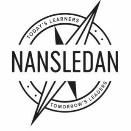 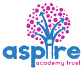 Learning Project WEEK 4 - AnimalsLearning Project WEEK 4 - AnimalsLearning Project WEEK 4 - AnimalsAge Range: Y5/6Age Range: Y5/6Age Range: Y5/6Weekly Maths Tasks (Aim to do 1 per day)Weekly Reading Tasks (Aim to do 1 per day)Weekly Reading Tasks (Aim to do 1 per day)Get your child to play on Times Table Rockstars. Ask your child to show everything they know about decimal numbers and/or percentages on a piece of paper. This could be pictures, diagrams, explanations, methods etc. Get them to be as creative as they want to be. Direct your child to play on Hit the Button - focus on times tables, division facts and squared numbers. Encourage your children to compare decimal numbers ( Tablet Friendly) or Decimals Jeopardy ( not tablet friendly)  using the same website.Y6 Arithmetic practise on Maths Frame. Continue to develop your child’s  reasoning and problem solving skills by practising these puzzles. There are lots to choose from and some are more challenging than others.Daily Maths LessonThe above site also has daily Maths lessons which can be accessed online.These are available for Y5 and for Y6.Get your child to play on Times Table Rockstars. Ask your child to show everything they know about decimal numbers and/or percentages on a piece of paper. This could be pictures, diagrams, explanations, methods etc. Get them to be as creative as they want to be. Direct your child to play on Hit the Button - focus on times tables, division facts and squared numbers. Encourage your children to compare decimal numbers ( Tablet Friendly) or Decimals Jeopardy ( not tablet friendly)  using the same website.Y6 Arithmetic practise on Maths Frame. Continue to develop your child’s  reasoning and problem solving skills by practising these puzzles. There are lots to choose from and some are more challenging than others.Daily Maths LessonThe above site also has daily Maths lessons which can be accessed online.These are available for Y5 and for Y6.Remind your child to continue to read a chapter from their home reading book or a book that they have borrowed from the library. When they have completed the chapter, ask them to re-write this from the viewpoint of another character. Explore the Highwayman Poem. Can they learn some of it by heart? Can they draw an alternative sketch to represent the Highwayman?  Download ‘A Pinch of Magic’ from authorfy. Your child can then complete the questions on page 4.  Your child can log onto Accelerated Reader and quiz on any book that they have finished at home. The more they quiz on different books, the higher up the certification levels they will go!Weekly Spelling Tasks (Aim to do 1 per day)Weekly Spelling Tasks (Aim to do 1 per day)Weekly Writing Tasks (Aim to do 1 per day)Your child may wish to create a word bank about an animal of their choice which includes verbs, adverbs and expanded noun phrases. They can use this for their poetry writing.Get your child to proofread their writing from the day. They can use a dictionary to check the spelling of any words that they found challenging. This will also enable them to check that the meaning of the word is suitable for the sentence.Your child may wish to create a word bank about an animal of their choice which includes verbs, adverbs and expanded noun phrases. They can use this for their poetry writing.Get your child to proofread their writing from the day. They can use a dictionary to check the spelling of any words that they found challenging. This will also enable them to check that the meaning of the word is suitable for the sentence.Write a diary entry/newspaper report summarising the events from the day/week.Choose an animal of their choice and think about how it moves, what sounds it makes and the environment that it lives in. Your child can then write a poem based around these ideas. They can repeat this activity for different animals. Your child now has an in-depth story plan. They can begin to write their story considering the devices needed for their genre. How will the dialogue (speech) convey their character and advance the action?  Try to balance reported story and direct speech. Write a short biography of Charles Darwin. Why was his work so important? How did he change our thinking? Where did he get his evidence? Why were people so shocked by his ideas?Learning Project – to be done throughout the weekLearning Project – to be done throughout the weekLearning Project – to be done throughout the weekThe project this week aims to provide opportunities for your child to learn more about key animals they are interested in. Learning may focus on exploring the physical aspects of an animal, their habitat, categorising animals etc. Animals and their Environment- Your child can describe how animals such as Emperor Penguins, chimpanzees and orcas have adapted to suit their environment. They can do this by writing a short summary after carrying out some research. After this, ask them to design a new wondrous animal that has evolved to suit its environment considering the environmental changes it has had to face over recent years. Use Explorify to investigate habitats by selecting all ages groups and topic living things and their habitats.Where Animals Originate From - Ask your child to locate on a world map where different animals (such as a tortoise) originate from and research why they live in these environments. Things for them to consider when researching why they originally lived in these countries are: Food sourcesClimate Weather TerrainLife Cycles - Ask your child to research a mammal, an insect, an amphibian, a reptile and a bird. They can then choose one and draw the life cycle of an animal and label the diagram accordingly. How does the life cycle of the chosen animal differ to a human life cycle? The BBC bitesize website can help you.Animal Prints- Using a variety of media (this could be materials from around the house such as cloth, newspapers or magazines, felt, etc.), ask your child to create animal prints for a mammal, an insect, an amphibian, a reptile and a bird of their choice. Explore how to draw animals.  The Life of Darwin- Who was Charles Darwin? Ask your child to research the scientist’s theory of evolution. Where are the Galapagos Islands? What species did and do still live there? What makes these animals unique and extraordinary? Write a biography about the life of Charles Darwin. Watch BBC bitesize “Let’s explore the Galapagos islands.”The project this week aims to provide opportunities for your child to learn more about key animals they are interested in. Learning may focus on exploring the physical aspects of an animal, their habitat, categorising animals etc. Animals and their Environment- Your child can describe how animals such as Emperor Penguins, chimpanzees and orcas have adapted to suit their environment. They can do this by writing a short summary after carrying out some research. After this, ask them to design a new wondrous animal that has evolved to suit its environment considering the environmental changes it has had to face over recent years. Use Explorify to investigate habitats by selecting all ages groups and topic living things and their habitats.Where Animals Originate From - Ask your child to locate on a world map where different animals (such as a tortoise) originate from and research why they live in these environments. Things for them to consider when researching why they originally lived in these countries are: Food sourcesClimate Weather TerrainLife Cycles - Ask your child to research a mammal, an insect, an amphibian, a reptile and a bird. They can then choose one and draw the life cycle of an animal and label the diagram accordingly. How does the life cycle of the chosen animal differ to a human life cycle? The BBC bitesize website can help you.Animal Prints- Using a variety of media (this could be materials from around the house such as cloth, newspapers or magazines, felt, etc.), ask your child to create animal prints for a mammal, an insect, an amphibian, a reptile and a bird of their choice. Explore how to draw animals.  The Life of Darwin- Who was Charles Darwin? Ask your child to research the scientist’s theory of evolution. Where are the Galapagos Islands? What species did and do still live there? What makes these animals unique and extraordinary? Write a biography about the life of Charles Darwin. Watch BBC bitesize “Let’s explore the Galapagos islands.”The project this week aims to provide opportunities for your child to learn more about key animals they are interested in. Learning may focus on exploring the physical aspects of an animal, their habitat, categorising animals etc. Animals and their Environment- Your child can describe how animals such as Emperor Penguins, chimpanzees and orcas have adapted to suit their environment. They can do this by writing a short summary after carrying out some research. After this, ask them to design a new wondrous animal that has evolved to suit its environment considering the environmental changes it has had to face over recent years. Use Explorify to investigate habitats by selecting all ages groups and topic living things and their habitats.Where Animals Originate From - Ask your child to locate on a world map where different animals (such as a tortoise) originate from and research why they live in these environments. Things for them to consider when researching why they originally lived in these countries are: Food sourcesClimate Weather TerrainLife Cycles - Ask your child to research a mammal, an insect, an amphibian, a reptile and a bird. They can then choose one and draw the life cycle of an animal and label the diagram accordingly. How does the life cycle of the chosen animal differ to a human life cycle? The BBC bitesize website can help you.Animal Prints- Using a variety of media (this could be materials from around the house such as cloth, newspapers or magazines, felt, etc.), ask your child to create animal prints for a mammal, an insect, an amphibian, a reptile and a bird of their choice. Explore how to draw animals.  The Life of Darwin- Who was Charles Darwin? Ask your child to research the scientist’s theory of evolution. Where are the Galapagos Islands? What species did and do still live there? What makes these animals unique and extraordinary? Write a biography about the life of Charles Darwin. Watch BBC bitesize “Let’s explore the Galapagos islands.”Additional learning resources parents may wish to engage withAdditional learning resources parents may wish to engage withAdditional learning resources parents may wish to engage withClassroom Secrets Learning Packs - These packs are split into different year groups and include activities linked to reading, writing, maths and practical ideas you can do around the home. Twinkl - to access these resources click on the link and sign up using your own email address and creating your own password. Use the offer code UKTWINKLHELPS. Headteacherchat - This is a blog that has links to various learning platforms. Lots of these are free to access. Classroom Secrets Learning Packs - These packs are split into different year groups and include activities linked to reading, writing, maths and practical ideas you can do around the home. Twinkl - to access these resources click on the link and sign up using your own email address and creating your own password. Use the offer code UKTWINKLHELPS. Headteacherchat - This is a blog that has links to various learning platforms. Lots of these are free to access. Classroom Secrets Learning Packs - These packs are split into different year groups and include activities linked to reading, writing, maths and practical ideas you can do around the home. Twinkl - to access these resources click on the link and sign up using your own email address and creating your own password. Use the offer code UKTWINKLHELPS. Headteacherchat - This is a blog that has links to various learning platforms. Lots of these are free to access. #TheLearningProjects#TheLearningProjects#TheLearningProjects